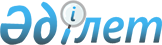 О внесении изменений в решение Тупкараганского районного маслихата от 29 июня 2015 года № 31/212 "Об утверждении Правил определения размера и порядка оказания социальной помощи на основании контракта для активизации семьи(граждан)"
					
			Утративший силу
			
			
		
					Решение Тупкараганского районного маслихата Мангистауской области от 08 июля 2016 года № 4/33. Зарегистрировано Департаментом юстиции Мангистауской области 10 августа 2016 года № 3123. Утратило силу решением Тупкараганского районного маслихата Мангистауской области от 29 ноября 2016 года № 7/58      Сноска. Утратило силу решением Тупкараганского районного маслихата Мангистауской области от 29.11.2016 № 7/58(вводится в действие по истечении десяти календарных дней после дня его первого официального опубликования).

      Примечание РЦПИ.

       В тексте документа сохранена пунктуация и орфография оригинала.

      В соответствии с Законом Республики Казахстан от 23 января 2001 года "О местном государственном управлении и самоуправлении в Республике Казахстан", пунктами 3 статьи 10 и 6 статьи 24 Закона Республики Казахстан от 6 апреля 2016 года "О правовых актах", Тупкараганский районный маслихат РЕШИЛ:

      1. Внести в решение Тупкараганского районного маслихата от 29 июня 2015 года № 31/212 "Об утверждении Правил определения размера и порядка оказания социальной помощи на основании контракта для активизации семьи (граждан)" (зарегистрировано в Реестре государственной регистрации нормативных правовых актов за № 2772, опубликовано в информационно - правовой системе "Әділет" 24 июля 2015 года) следующие изменения:

      в Правилах определения размера и порядка оказания социальной помощи на основании контракта для активизации семьи (граждан):

      подпункты 3), 4) и 10) пункта 1 изложить в новой редакции следующего содержания:

      "3) ассистенты - лица, привлекаемые отделом занятости, социальных программ и регистрации актов гражданского состояния на договорной основе для проведения консультаций, собеседований с претендентом, обратившимся к акиму поселка, села, сельского округа (далее - аким сельского округа) для получения социальной помощи на контрактной основе (далее - СПКО), сопровождения лица (семьи) в период реализации социального контракта активизации семьи, мониторинга и составления отчета о проделанной работе;";

      "4) консультанты по социальной работе - лица, привлекаемые отделом занятости, социальных программ и регистрации актов гражданского состояния на договорной основе для проведения консультаций, собеседованийс претендентом, обратившимся в отдел занятости, социальных программ и регистрации актов гражданского состояния для получения СПКО, сопровождения лица (семьи) в период реализации социального контракта активизации семьи, проведения мониторинга и составления отчета о проделанной работе, взаимодействующие со специалистами органов и организаций социальной защиты населения, сельского хозяйства и иных организаций;";

      "10) уполномоченный орган финансируемый за счет местного бюджета, осуществляющий оказание социальной помощи - государственное учреждение "Тупкараганский районный отдел занятости, социальных программ и регистрации актов гражданского состояния" (далее-уполномоченный орган);".

      2. Руководителю аппарата Тупкараганского районного маслихата (Избен А.) обеспечить государственную регистрацию настоящего решения в органах юстиции, его официальное опубликование в информационно - правовой правовой системе "Әділет" и в средствах массовой информации. 

      3. Контроль за исполнением настоящего решения возложить на постоянную комиссию по социальным вопросам Тупкараганского районного маслихата (председатель комиссии Беришбаева А.).

      4. Настоящее решение вступает в силу со дня государственной регистрации в органах юстиции и вводится в действие по истечении десяти календарных дней после дня его первого официального опубликования. 



      "СОГЛАСОВАНО"

      Исполняющая обязанности руководителя

      государственного учреждения "Тупкараганский

      районный отдел занятости, социальных программ

      и регистрации актов гражданского состояния"

      Г.Бекбосинова

      8 июля 2016 года


      "СОГЛАСОВАНО"

      Руководитель государственного учреждения

      "Тупкараганский районный отдел экономики

      и финансов" 

      Ж.Толеген

      8 июля 2016 года


					© 2012. РГП на ПХВ «Институт законодательства и правовой информации Республики Казахстан» Министерства юстиции Республики Казахстан
				
      Председатель сессии,

      секретарь районного маслихата

А.Досанова
